Publicado en Ciudad de México el 25/05/2018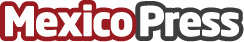 NCR nombra a Michael Hayford nuevo CEO, a Frank Martire Director Ejecutivo y a Bill Nuti Director EméritoLa próxima generación de servicios digitales conectados cubre dispositivos, aplicaciones e interacción con el cliente en todas las operaciones de la tienda para impulsar la alta disponibilidad de transacciones y mejorar las experiencias del consumidorDatos de contacto:Lorena Carreño5615 2195Nota de prensa publicada en: https://www.mexicopress.com.mx/ncr-nombra-a-michael-hayford-nuevo-ceo-a-frank Categorías: Internacional Finanzas Hardware E-Commerce Nombramientos Software Recursos humanos Ciudad de México http://www.mexicopress.com.mx